    СОГЛАСОВАНО					                   УТВЕРЖДАЮТерриториальный отдел				             Начальник УправленияУправления Роспотребнадзора				 образования администрациипо Нижегородской области		   			 Богородского муниципального 	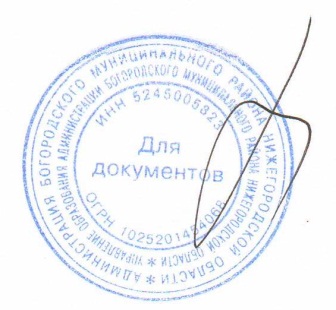 в Автозаводском, Ленинском районах       	             районаг. Нижнего Новгорода и Богородском районе                                                            ___________________________    									 Красненкова Г.И.№ 			                                                                             «___»________ 2020«    » августа 2020Примерное цикличное двенадцатидневное меню для обучающихся  общеобразовательных школ Богородского районана 2020 -2021 уч. годпо возрастным группамс 7 до 10 лет и с 11 лет и старшепри одноразовом питании(завтраки)                           I неделяВыполнение энергетической ценности(белков, жиров, углеводов, калорийности)при одноразовом питании детей (завтраки)  по 12-ти дневному цикличному менюИнженер-технолог Н.А. Таланина№ рецеп-турыНаименование блюдаС 7 до 11 летС 7 до 11 летС 7 до 11 летС 7 до 11 летС 7 до 11 летС 11 и старшеС 11 и старшеС 11 и старшеС 11 и старшеС 11 и старше№ рецеп-турыНаименование блюдаВыходБелкигрЖиры грУглеводыКалорийн. ккалВыходБелкигрЖиры грУглеводыКалорийн. ккалI деньЗавтракСб.р.б. для ОУ 2004г. В.Т. Лапшиной2004г. № 698Кисломолочный продукт йогурт отечественный1/1002,92,513,1871/1002,92,513,187Сб.р.б. для ОУ 2004г. В.Т. Лапшиной2004г. № 16,17Огурцы свежие или консервированные600,36-1,847,41000,6-379Сб.р.б. для ОУ 2004г. В.Т. Лапшиной№ 451Котлеты из говядины с маслом сливочным8011,9214,912,05233,5100/515,9515,516,05298,5Сб.р.б. для ОУ 2004г. В.Т. Лапшиной№ 508, таб. 4 стр. 246Каша гречневая рассыпчатая1508,410,841,2530318010,0812,9649,5363,6Сб.р.б. для ОУ 2004г. В.Т. Лапшиной№ 685Чай с сахаром2000,2-1558,02000,2-1558.Пр. 315 от 26.12.85г. метод. укХлеб пшеничный201,50,610,350302,20,915,475.Пр. 315 от 26.12.85г. метод. укХлеб ржаной4020,41781,66030,625,5122,4Итого:27,2829,2100,5860,534,9335,46137,551083,5№ рецеп-турыНаименование блюдаС 7 до 11 летС 7 до 11 летС 7 до 11 летС 7 до 11 летС 7 до 11 летС 11 и старшеС 11 и старшеС 11 и старшеС 11 и старшеС 11 и старше№ рецеп-турыНаименование блюдаВыходБелкигрЖиры грУглеводыКалорийн. ккалВыходБелкигрЖиры грУглеводыКалорийн. ккалII деньЗавтракСб.р.б. для ОУ 2004г. В.Т. Лапшиной№ 96 Масло сливочное (порционно)100,018,30,0677100,018,30,0677Сб.р.б. для ОУ 2004г. В.Т. Лапшиной№ 362Пудинг из творога (запеченный) со сгущенным молоком150/2020,116,3531,05355,5200/3026,821,841,4474Сб.р.б. для ОУ 2004г. В.Т. Лапшиной№ 692Кофейный напиток с молоком2001,441,5520,41032001,441,5520,4103Сб.р.б. для ОУ 2004г. В.Т. Лапшиной2004г. № 619 табФрукты свежие1000,3-8,6401000,3-8,640.Пр. 315 от 26.12.85г. метод. укХлеб пшеничный302,20,915,475402,91,220,5100.Пр. 315 от 26.12.85г. метод. укХлеб ржаной--Итого:24,0527,175,51650,531,4532,8590,96794№ рецеп-турыНаименование блюдаС 7 до 11 летС 7 до 11 летС 7 до 11 летС 7 до 11 летС 7 до 11 летС 11 и старшеС 11 и старшеС 11 и старшеС 11 и старшеС 11 и старше№ рецеп-турыНаименование блюдаВыходБелкигрЖиры грУглеводыКалорийн. ккалВыходБелкигрЖиры грУглеводыКалорийн. ккалIII деньЗавтракСб.р.б. для ОУ 2004г. В.Т. Лапшиной2004г. № 101Икра овощная (кабачковая)601,25,4-57,610029-96Сб.р.б. для ОУ 2004г. В.Т. Лапшиной№ 374Рыба тушеная с овощами10010,65,15,611215015,97,658,4168Сб.р.б. для ОУ 2004г. В.Т. Лапшиной№ 520Картофельное пюре1503,156,7521,9163,51803,788,126,28196,2Сб.р.б. для ОУ 2004г. В.Т. Лапшиной№ 693Какао на молоке2004,95,032,51902004,95,032,5190.Пр. 315 от 26.12.85г. метод. укХлеб пшеничный402,91,220,5100503,71,525,7125.Пр. 315 от 26.12.85г. метод. укХлеб ржаной402,00,41781,6603,00,625,5122,4Пр. 315 стр. 71Фрукты свежие 1000,4-9,4371000,4-9,437Итого:25,0523,85106,1742,733,5831,85126,98935,6№ рецеп-турыНаименование блюдаС 7 до 11 летС 7 до 11 летС 7 до 11 летС 7 до 11 летС 7 до 11 летС 11 и старшеС 11 и старшеС 11 и старшеС 11 и старшеС 11 и старше№ рецеп-турыНаименование блюдаВыходБелкигрЖиры грУглеводыКалорийн. ккалВыходБелкигрЖиры грУглеводыКалорийн. ккалIV деньЗавтракСб.р.б. для ОУ 2004г. В.Т. Лапшиной2004г. № 698Кисломолочный продукт йогурт отечественный1/1002,92,513,1871/1002,92,513,187Сб.р.б. для ОУ 2004г. В.Т. Лапшиной№ 413Колбаса или сосиски, или сардельки отварные80/59,214,641,2172,8100/511,518,31,5216Сб.р.б. для ОУ 2004г. В.Т. Лапшиной№ 539,540, 541Рагу овощное 1503,756,916,051411804,58,2819,26169,2Сб.р.б. для ОУ 2004г. В.Т. Лапшиной№ 315 Кофейный напиток на молоке2001,441,5520,41032001,441,5520,4103Пр. 315 от 26.12.85г. метод. укХлеб пшеничный402,91,220,5100503,71,525,7125.Пр. 315 от 26.12.85г. метод..укХлеб ржаной301,50,312,7561,24020,41781,60Итого:21,6927,098466526,0432,5396,96781,8№ рецеп-турыНаименование блюдаС 7 до 11 летС 7 до 11 летС 7 до 11 летС 7 до 11 летС 7 до 11 летС 11 и старшеС 11 и старшеС 11 и старшеС 11 и старшеС 11 и старше№ рецеп-турыНаименование блюдаВыходБелкигрЖиры грУглеводыКалорийн. ккалВыходБелкигрЖиры грУглеводыКалорийн. ккалV деньЗавтракСб.р.б. для ОУ 2004г. В.Т. Лапшиной№ 97Сыр (порционно)205,15,16,580307,67,69,7120Сб.р.б. для ОУ 2004г. В.Т. Лапшиной№ 337Яйцо вареное1 шт. /40 гр.5,14,60,3631 шт. /40 гр.5,14,60,363Сб.р.б. для ОУ 2004г. В.Т. ЛапшинойТаб. 4 стр. 247, 246Каша манная жидкая с масломили каша пшенная жидкая с маслом, или каша пшенная вязкая с маслом150/102,256,1515129200/103,08,220,0172Сб.р.б. для ОУ 2004г. В.Т. Лапшиной№ 686Чай с сахаром и лимоном2000,30,015,260,02000,30,015,260,0.Пр. 315 от 26.12.85г. метод..укХлеб пшеничный402,91,220,5100503,71,525,7125.Пр. 315 от 26.12.85г. метод. укХлеб ржаной100,50,104,2520,40201,00,208,5040,80Пр. 315 стр. 71Фрукты свежие 1000,3-8,6401000,3-8,640Итого:16,4517,1570,35492,421,022,188,0620,8№ рецеп-турыНаименование блюдаС 7 до 11 летС 7 до 11 летС 7 до 11 летС 7 до 11 летС 7 до 11 летС 11 и старшеС 11 и старшеС 11 и старшеС 11 и старшеС 11 и старше№ рецеп-турыНаименование блюдаВыходБелкигрЖиры грУглеводыКалорийн. ккалВыходБелкигрЖиры грУглеводыКалорийн. ккалVI деньЗавтракСб.р.б. для ОУ 2004г. В.Т. Лапшиной№ 1Бутерброд с маслом15/101,19,06,811515/101,19,06,8115Сб.р.б. для ОУ 2004г. В.Т. Лапшиной№ 494Птица или голень или бедро запечённые с маслом сливочным8014,011,480,45161,2100/518,715,30,6215Сб.р.б. для ОУ 2004г. В.Т. Лапшиной№ 511Рис отварной15014,16,933,4525518016,928,2840,14306Сб.р.б. для ОУ 2004г. В.Т. Лапшиной№ 685 сб.94гЧай с сахаром 2000,2-1558,02000,2-1558.Пр. 315 от 26.12.85г. метод. укХлеб пшеничный201,50,610,350,0302,20,915,475.Пр. 315 от 26.12.85г. метод.укХлеб ржаной201,00,208,5040,8301,50,312,7561,2Итого:31,928,18102,6868040,6233,7890,69830,2№ рецеп-турыНаименование блюдаС 7 до 11 летС 7 до 11 летС 7 до 11 летС 7 до 11 летС 7 до 11 лет	С 11 и старше	С 11 и старше	С 11 и старше	С 11 и старше	С 11 и старше№ рецеп-турыНаименование блюдаВыходБелкигрЖиры грУглеводыКалорийн. ккалВыходБелкигрЖиры грУглеводыКалорийн. ккалVII деньЗавтракСб.р.б. для ОУ 2004г. В.Т. Лапшиной2004г. № 698Кисломолочный продукт йогурт отечественный1/1002,92,513,1871/1002,92,513,187Сб.р.б. для ОУ 2004г. В.Т. Лапшиной№ 6Бутерброд с п/к колбасой15/204,47,77,211815/204,47,77,2118№ 337Яйцо вареное1шт/40 5,14,60,3631шт/405,14,60,363Сб.р.б. для ОУ 2004г. В.Т. Лапшиной № 302,  таб. 4, стр. 246, ТТККаша гречневая молочная вязкая с маслом или каша «Дружба»150/104,57,0523,25180200/106,09,431,0240Сб.р.б. для ОУ 2004г. В.Т. Лапшиной№ 685Чай с сахаром2000,20,015,058,02000,00,015,058,0.Пр. 315 от 26.12.85г. метод. укХлеб пшеничный251,830,7512,8362,5352,541,0517,9487,5.Пр. 315 от 26.12.85г. метод. укХлеб ржаной----------Итого:13,8318,071,38505,515,8420,6584,24590,5№ рецеп-турыНаименование блюдаС 7 до 11 летС 7 до 11 летС 7 до 11 летС 7 до 11 летС 7 до 11 летС 11 и старшеС 11 и старшеС 11 и старшеС 11 и старшеС 11 и старше№ рецеп-турыНаименование блюдаВыходБелкигрЖиры грУглеводыКалорийн. ккалВыходБелкигрЖиры грУглеводыКалорийн. ккалVIII деньЗавтракСб.р.б. для ОУ 2004г. В.Т. Лапшиной№ 2Бутерброд с джемом или повидлом20/201,23,12111820/201,23,121118Сб.р.б. для ОУ 2004г. В.Т. Лапшиной№ 366Запеканка из творога со сгущ. молоком.150/2522,519,9520,55358,5200/3030,026,627,4478Сб.р.б. для ОУ 2004г. В.Т. Лапшиной№ 692Кофейный напиток с молоком2001,441,5520,41032001,441,5520,4103Пр. 315 от 26.12.85г. метод.. укХлеб пшеничный201,50,610,350302,20,915,475.Пр. 315 от 26.12.85г. метод..укХлеб ржаной--Пр. 315 стр. 71Фрукты свежие 1000,3-8,6401000,3-8,640Итого:26,9425,230,85669,535,1432,1592,8814№ рецеп-турыНаименование блюдаС 7 до 11 летС 7 до 11 летС 7 до 11 летС 7 до 11 летС 7 до 11 летС 11 и старшеС 11 и старшеС 11 и старшеС 11 и старшеС 11 и старше№ рецеп-турыНаименование блюдаВыходБелкигрЖиры грУглеводыКалорийн. ккалВыходБелкигрЖиры грУглеводыКалорийн. ккалIX деньЗавтракСб.р.б. для ОУ 2004г. В.Т. Лапшиной2004г. № 698Кисломолочный продукт йогурт отечественный1/1002,92,513,1871/1002,92,513,187Сб.р.б. для ОУ 2004г. В.Т. Лапшиной2004г. № 16.19.17Помидоры или огурцы свежие или консервированные600,54-2,34511000,9-3,985Сб.р.б. для ОУ 2004г. В.Т. Лапшиной№ 390Биточки рыбные «Любительские»808,182,746,8285100/512,44,3510,65132,5Сб.р.б. для ОУ 2004г. В.Т. Лапшиной№ 520Картофельное пюре1503,156,7521,9163,51803,788,126,28196,2Сб.р.б. для ОУ 2004г. В.Т. Лапшиной№ 693Какао на молоке2004,95,032,51902004,95,032,5190.Пр. 315 от 26.12.85г. метод.укХлеб пшеничный302,20,915,475403,01,220,6100.Пр. 315 от 26.12.85г. метод.укХлеб ржаной301,50,312,7561,2402,00,401781,6Итого:23,3718,19104,81712,729,8821,55124,03872,3№ рецеп-турыНаименование блюдаС 7 до 11 летС 7 до 11 летС 7 до 11 летС 7 до 11 летС 7 до 11 летС 11 и старшеС 11 и старшеС 11 и старшеС 11 и старшеС 11 и старше№ рецеп-турыНаименование блюдаВыходБелкигрЖиры грУглеводыКалорийн. ккалВыходБелкигрЖиры грУглеводыКалорийн. ккалX деньЗавтракСб.р.б. для ОУ 2004г. В.Т. Лапшиной № 498Котлеты из курицы запеченные с маслом сливочным809,214,641,2172,8100/511,518,31,5216Сб.р.б. для ОУ 2004г. В.Т. Лапшиной № 539,540,541Рагу овощное (III вариант)1503,457,6516,05145,51804,149,1819,26174,6Сб.р.б. для ОУ 2004г. В.Т. Лапшиной № 686Чай с лимоном и сахаром2000,30,015,2602000,30,015,260Сб.р.б. для ОУ 2004г. В.Т. Лапшиной № 619 табФрукты свежие1000,3-8,6381000,3-8,638Пр. 315 от 26.12.85г. метод.укХлеб пшеничный201,50,610,350201,50,610,350Пр. 315 от 26.12.85г. метод.укХлеб ржаной201,00,208,5040,80301,50,312,7561,2Итого:15,7523,0959,85507,119,2428,3867,61599,8№ рецеп-турыНаименование блюдаС 7 до 11 летС 7 до 11 летС 7 до 11 летС 7 до 11 летС 7 до 11 летС 11 и старшеС 11 и старшеС 11 и старшеС 11 и старшеС 11 и старше№ рецеп-турыНаименование блюдаВыходБелкигрЖиры грУглеводыКалорийн. ккалВыходБелкигрЖиры грУглеводыКалорийн. ккалXI деньЗавтракСб.р.б. для ОУ 2004г. В.Т. Лапшиной2004г. № 698Кисломолочный продукт йогурт отечественный1/1002,92,513,1871/1002,92,513,187Сб.р.б. для ОУ 2004г. В.Т. Лапшиной № 97Сыр (порционно)205,15,16,580307,67,69,7120Сб.р.б. для ОУ 2004г. В.Т. Лапшиной № 448Бифштекс рубленый из говядины запечённый805,14,60,363100/55,14,60,363Сб.р.б. для ОУ 2004г. В.Т. Лапшиной № 297 Таб. 4 стр.246Каша гречневая рассыпчатая1503,156,319,651521804,28,426,2202Сб.р.б. для ОУ 2004г. В.Т. Лапшиной № 685Чай с сахаром2000,20,015582000,20,01558Пр. 315 от 26.12.85г. метод.укХлеб пшеничный403,01,220,6100503,671,525,7125Пр. 315 от 26.12.85г. метод.укХлеб ржаной100,50,104,2520,40201,00,208,5040,80Зефир400,70,63,925-----Итого:20,6520,483,3585,424,6724,8098,5695,8№ рецеп-турыНаименование блюдаС 7 до 11 летС 7 до 11 летС 7 до 11 летС 7 до 11 летС 7 до 11 летС 11 и старшеС 11 и старшеС 11 и старшеС 11 и старшеС 11 и старше№ рецеп-турыНаименование блюдаВыходБелкигрЖиры грУглеводыКалорийн. ккалВыходБелкигрЖиры грУглеводыКалорийн. ккалXII деньЗавтракСб.р.б. для ОУ 2004г. В.Т. Лапшиной № 16,17Огурцы свежие или консервиро-ванные600,36-1,847,41000,6-3,079Сб.р.б. для ОУ 2004г. В.Т. Лапшиной № 451Шницель из говядины с маслом сливочным8013,96,54,0132100/513,96,54,0132Сб.р.б. для ОУ 2004г. В.Т. Лапшиной № 516Макароны отварные1505,256,1535,252211806,37,3842,3265,2Сб.р.б. для ОУ 2004г. В.Т. Лапшиной№ 692Кофейный напиток с молоком2002,53,628,71522002,53,628,7152Сб.р.б. для ОУ 2004г. В.Т. Лапшиной№ 619 табФрукты свежие1000,3-8,6401000,3-8,640Пр. 315 от 26.12.85г. метод.укХлеб пшеничный403,01,220,6100503,671,525,7125Пр. 315 от 26.12.85г. метод.укХлеб ржаной301,50,312,7561,2402,00,41781,60Итого:26,8117,75111,7753,629,2719,38129,3874,8Дни неделиС 7 до 10 летС 7 до 10 летС 7 до 10 летС 7 до 10 летС 11 и старшеС 11 и старшеС 11 и старшеС 11 и старшеДни неделиБелкиЖирыУглеводыКалорийность БелкиЖирыУглеводыКалорийность 1 день27,2829,2110,5860,534,9335,46137,551083,52 день24,0527,175,51650,531,4532,8590,967943 день25,0523,85106,1742,733,5831,85126,98935,64 день21,6927,0984,066526,0432,5396,96781,85 день16,4517,1570,35492,421,022,188,0620,86 день15,9822,5572,55561,721,528,294,15723,27 день13,8318,071,38505,515,8420,6584,24590,58 день26,9425,280,85669,535,1432,1592,88149 день23,3718,19104,81712,729,8821,55124,03872,310 день15,7523,0959,85507,119,2428,3867,61599,811 день20,6520,483,3585,424,6724,8098,5695,812 день26,8117,75111,7753,629,2719,38129,3874,8Всего за 12 дней257,85269,571030,97706,6322,54329,91231,089386,1Среднее в день21,4922,4685,9642,226,927,5102,6782,2